П р о т о к о л Заседания Совета Некоммерческого партнерства «Саморегулируемая организация «Республиканское объединение строителей Алании»07 марта 2013 год									№4(119)гор. Владикавказ Основание созыва Совета – по инициативе Генерального директора Некоммерческого партнерства «Саморегулируемая организация «Республиканское объединение строителей Алании» Кудзоева Ф.Г. Место проведения заседания: РСО-Алания гор. Владикавказ, ул. Чкалова, д. 41а.Дата и время проведения заседания:  07 марта 2013 год, 15 часов 00 минут.Председательствующий на заседании Совета:Председатель Совета Некоммерческого партнерства «Саморегулируемая организация «Республиканское объединение строителей Алании»  Ибрагимов Ф.А. Секретарь заседания: Генеральный директор Некоммерческого партнерства «Саморегулируемая организация «Республиканское объединение строителей Алании»  Кудзоев Ф.Г.Присутствовали с правом голоса:А) Совет Некоммерческого партнерства «Саморегулируемая организация «Республиканское объединение строителей Алании»:  1. Гусов О.А - заместитель Председателя Совета, генеральный директор ОАО «Промжилстрой РСО-Алания»;2. Кудзоев Ф.Г. - заместитель Председателя Совета, генеральный директор НП СРО РОСА;3. Мрыков К.И. - член Совета, директор ЗАО «ПМК № 83»;4. Санакоев Н.А. - член Совета, директор ООО «СМП «Тур»;5. Дзгоев Б.Д. - член Совета, генеральный директор ООО «Моздокское строительное управление»;6. Попова Е.В. - член Совета, заместитель генерального директора ООО СПК «Ремгражданреконструкция»;7.  Кравченко В.Т. – член Совета, директор ООО «Фирма «КВИТ»;8. Хубаев З.Ю. – член Совета, генеральный директор ООО «Ормузд».Присутствовали без права голоса:Б) Исполнительная дирекция Некоммерческого партнерства «Саморегулируемая организация «Республиканское объединение строителей Алании»:1. Тавитов А.Н. – заместитель генерального директора по правовым вопросам и контрольно-экспертной деятельности НП СРО РОСА.В)  Кандидат в члены Некоммерческого партнерства «Саморегулируемая организация «Республиканское объединение строителей Алании»: 1. Хугаев Б.А., генеральный директор Общества с ограниченной ответственностью «ТАРСК» (ОГРН-1111512000082);2. Дзукаев К.Г., директор  Общества с ограниченной ответственностью «Фиагдон» (ОГРН-1021500822420).Г)  Ревизионная комиссия Некоммерческого партнерства «Саморегулируемая организация «Республиканское объединение строителей Алании»: 1. Уртаев К.М.  – Председатель Ревизионной комиссии, Председатель ПСК «Алмаз».Открытие заседания Совета Некоммерческого партнерства «Саморегулируемая организация «Республиканское объединение строителей Алании»Слушали: Кудзоева Ф.Г., секретаря заседания, который сообщил присутствующим, что на заседании принимают участие все члены Совета НП СРО РОСА, за исключением Председателя Совета – Ибрагимова Ф.А. (командировка), в связи, с чем Исполняющим обязанности  Председателя Совета по должности становиться Заместитель Председателя Совета – Гусов Олег Александрович с возложением на него обязанности Председателя Совета на соответствующий период. Кворум для голосования имеется. Полномочия проверены в соответствии с действующим законодательством.Иных предложений и замечаний не поступило.Решили: 1. В связи с присутствием 8 (восьми) из 9(девяти) членов Совета, чьи полномочия проверены в соответствии с действующим законодательством, признать наличие кворума для голосования по вопросам Повестки дня.2. Признать отсутствие Председателя Совета – Ибрагимова Ф.А. – генерального директора ОАО «Кавтрансстрой» (командировка) «уважительным».3. В период нахождения в командировке Председателя Совета – Феликса Абдулловича Ибрагимова возложить исполнения обязанности Председателя Совета по должности на Заместителя Председателя Совета – Олега Александровича Гусова.  Голосовали: «за» - 8 голосов, «против» - нет, «воздержался» - нет.Решение принято единогласно, квалифицирующим большинством голосов.Председательствующий объявил заседание Совета Некоммерческого партнерства «Саморегулируемая организация «Республиканское объединение строителей Алании» - «открытым». О Повестке дня заседания Совета Некоммерческого партнерства «Саморегулируемая организация «Республиканское объединение строителей Алании»Слушали: Председательствующего, который предложил утвердить повестку дня Совета НП СРО РОСА из 6-ти (шести) вопросов.Иных предложений и замечаний не поступило.Решили: Утвердить Повестку дня заседания Совета Некоммерческого партнерства «Саморегулируемая организация «Республиканское объединение строителей Алании» из 6-ти вопросов.Голосовали: «за» - 8 голосов, «против» - нет, «воздержался» - нет.Решение принято единогласно, квалифицирующим большинством голосов.Повестка дня заседания Совета Некоммерческого партнерства «Саморегулируемая организация «Республиканское объединение строителей Алании»:1. О приеме в члены Некоммерческого партнерства «Саморегулируемая организация «Республиканское объединение строителей Алании» и о выдаче Свидетельства о допуске к работам, которые оказывают влияние на безопасность объектов капитального строительства:1.1. Обществу с ограниченной ответственностью «ТАРСК» (ОГРН-1111512000082);1.2. Обществу с ограниченной ответственностью «Фиагдон» (ОГРН-1021500822420).2. О рассмотрении вопроса по внесению изменения в Свидетельства о допуске следующим членам Некоммерческого партнерства «Саморегулируемая организация «Республиканское объединение строителей Алании»:2.1. Закрытому акционерному обществу «Техмонтаж» (ОГРН-1021500669442);2.2. Обществу с ограниченной ответственностью «Транскамстрой-Сервис» (ОГРН-1031500150835); 2.3. Обществу с ограниченной ответственностью «РосЮгСтрой» (ОГРН-1081512000657); 2.4. Обществу с ограниченной ответственностью «Вектор» (ОГРН-1061516008014). 2.5. Обществу с ограниченной ответственностью «ОСДОРСТРОЙ» (ОГРН- 1041502001430); 2.6. Обществу с ограниченной ответственностью «СТРОИТЕЛЬНО-ТОРГОВАЯ КОМПАНИЯ-3» (ОГРН-1111513001412); 3. О рассмотрении вопроса по прекращению членства в Некоммерческом партнерстве «Саморегулируемая организация «Республиканское объединение строителей Алании» Общества с ограниченной ответственностью «Диана-Д» (ОГРН- 1071515018740).4. О рассмотрения вопроса по принятию решения о начале проведения проверки деятельности Исполнительной дирекции НП СРО РОСА за 2012 год Ревизионной комиссией Некоммерческого партнерства «Саморегулируемая организация «Республиканское объединение строителей Алании».5. О рассмотрение вопроса по назначению аудиторской организации (аудитора) для проверки бухгалтерского учета и финансовой (бухгалтерской) отчетности Некоммерческого партнерства «Саморегулируемая организация «Республиканское объединение строителей Алании» за 2012 год.6. Разное.  По вопросу №1 повестки дня:О приеме в члены Некоммерческого партнерства «Саморегулируемая организация «Республиканское объединение строителей Алании» и о выдаче Свидетельства о допуске к работам, которые оказывают влияние на безопасность объектов капитального строительства 1.1. Слушали: Тавитова А.Н., который сообщил присутствующим,1. О поступившем заявления о приеме в члены Некоммерческого партнерства «Саморегулируемая организация «Республиканское объединение строителей Алании» и о выдаче Свидетельства о допуске, к работам которые оказывают влияние на безопасность объектов капитального строительства от Общества с ограниченной ответственностью «ТАРСК» (ОГРН-1111512000082) с пакетом документов в соответствии с внутренними документами Партнерства и законодательством Российской Федерации.2. В ходе проверки поданных документов Общество с ограниченной ответственностью «ТАРСК» (ОГРН-1111512000082) выполнило все условия членства в Партнерстве, в том числе по оплате вступительного взноса и взноса в компенсационный фонд.Им же предложено принять в члены Некоммерческого партнерства «Саморегулируемая организация «Республиканское объединение строителей Алании» - Общество с ограниченной ответственностью «ТАРСК» (ОГРН-1111512000082) с выдачей Свидетельства о допуске к работам, которые оказывают влияние на безопасность объектов капитального строительства за номером 0241.01-2013-1512015604-С-159 (согласна заявления), выполнившему все условия членства в Партнерстве, в том числе по оплате вступительного взноса и взноса в компенсационный фонд.Иных предложений и замечаний не поступило.	Решили:Принять в члены Некоммерческого партнерства «Саморегулируемая организация «Республиканское объединение строителей Алании» - Общество с ограниченной ответственностью «ТАРСК» (ОГРН-1111512000082) с выдачей Свидетельства о допуске к работам, которые оказывают влияние на безопасность объектов капитального строительства за номером 0241.01-2013-1512015604-С-159 (согласна заявления), выполнившему все условия членства в Партнерстве, в том числе по оплате вступительного взноса и взноса в компенсационный фонд.Голосовали: «за» - 8 голосов, «против» - нет, «воздержался» - нет.Решение принято единогласно, квалифицирующим большинством голосов.1.2. Слушали: Тавитова А.Н., который сообщил присутствующим,1. О поступившем заявления о приеме в члены Некоммерческого партнерства «Саморегулируемая организация «Республиканское объединение строителей Алании» и о выдаче Свидетельства о допуске, к работам которые оказывают влияние на безопасность объектов капитального строительства от Общества с ограниченной ответственностью «Фиагдон» (ОГРН-1021500822420) с пакетом документов в соответствии с внутренними документами Партнерства и законодательством Российской Федерации.2. В ходе проверки поданных документов Общество с ограниченной ответственностью «Фиагдон» (ОГРН-1021500822420) выполнило все условия членства в Партнерстве, в том числе по оплате вступительного взноса и взноса в компенсационный фонд.Им же предложено принять в члены Некоммерческого партнерства «Саморегулируемая организация «Республиканское объединение строителей Алании» - Общество с ограниченной ответственностью «Фиагдон» (ОГРН-1021500822420) с выдачей Свидетельства о допуске к работам, которые оказывают влияние на безопасность объектов капитального строительства за номером 0242.01-2013-1505007497-С-159 (согласна заявления), выполнившему все условия членства в Партнерстве, в том числе по оплате вступительного взноса и взноса в компенсационный фонд.Иных предложений и замечаний не поступило.	Решили:Принять в члены Некоммерческого партнерства «Саморегулируемая организация «Республиканское объединение строителей Алании» - Общество с ограниченной ответственностью «Фиагдон» (ОГРН-1021500822420) с выдачей Свидетельства о допуске к работам, которые оказывают влияние на безопасность объектов капитального строительства за номером 0242.01-2013-1505007497-С-159 (согласна заявления), выполнившему все условия членства в Партнерстве, в том числе по оплате вступительного взноса и взноса в компенсационный фонд.Голосовали: «за» - 8 голосов, «против» - нет, «воздержался» - нет.Решение принято единогласно, квалифицирующим большинством голосов.По вопросу №2 повестки дня:О рассмотрения вопроса по внесения изменения в Свидетельства о допуске членам Некоммерческого партнерства «Саморегулируемая организация «Республиканское объединение строителей Алании»2.1. Слушали: Тавитова А.Н., который предложил присутствующим внести изменения, согласно поступивших заявлений в форме прекращения и дополнения и выдать Свидетельство о допуске к работам, которые оказывают влияние на безопасность объектов капитального строительства за номером 0036.04-2010-1503015990-С-159 взамен ранее выданного Свидетельства о допуске за номером 0036.03-2010-1503015990-С-159 Закрытому акционерному обществу «Техмонтаж» (ОГРН-1021500669442), выполнившему все условия членства в Партнерстве.Иных предложений и замечаний не поступило.Решили:Внести изменения в форме прекращения и дополнения (согласно заявлений) и выдать Свидетельство о допуске к работам, которые оказывают влияние на безопасность объектов капитального строительства за номером 0036.04-2010-1503015990-С-159 взамен ранее выданного Свидетельства о допуске за номером 0036.03-2010-1503015990-С-159 Закрытому акционерному обществу «Техмонтаж» (ОГРН-1021500669442), выполнившему все условия членства в Партнерстве.Голосовали: «за» - 8 голосов, «против» - нет, «воздержался» - нет.Решение принято единогласно, квалифицирующим большинством голосов.2.2. Слушали: Тавитова А.Н., который предложил присутствующим внести изменения, согласно поступившего заявления в форме дополнения и выдать Свидетельство о допуске к работам, которые оказывают влияние на безопасность объектов капитального строительства за номером 0086.04-2010-1501035221-С-159 взамен ранее выданного Свидетельства о допуске за номером 0086.03-2010-1501035221-С-159 Обществу с ограниченной ответственностью «Транскамстрой-Сервис» (ОГРН-1031500150835), выполнившему все условия членства в Партнерстве.Иных предложений и замечаний не поступило.Решили:Внести изменения в форме дополнения (согласно заявления) и выдать Свидетельство о допуске к работам, которые оказывают влияние на безопасность объектов капитального строительства за номером 0086.04-2010-1501035221-С-159 взамен ранее выданного Свидетельства о допуске за номером 0086.03-2010-1501035221-С-159 Обществу с ограниченной ответственностью «Транскамстрой-Сервис» (ОГРН-1031500150835), выполнившему все условия членства в Партнерстве.Голосовали: «за» - 8 голосов, «против» - нет, «воздержался» - нет.Решение принято единогласно, квалифицирующим большинством голосов.2.3. Слушали: Тавитова А.Н., который предложил присутствующим внести изменения, согласно поступивших заявлений в форме прекращения и дополнения и выдать Свидетельство о допуске к работам, которые оказывают влияние на безопасность объектов капитального строительства за номером 0112.04-2010-1512014248-С-159 взамен ранее выданного Свидетельства о допуске за номером 0112.03-2010-1512014248-С-159 Обществу с ограниченной ответственностью «РосЮгСтрой» (ОГРН-1081512000657), выполнившему все условия членства в Партнерстве.Иных предложений и замечаний не поступило.Решили:Внести изменения в форме прекращения и дополнения (согласно заявлений) и выдать Свидетельство о допуске к работам, которые оказывают влияние на безопасность объектов капитального строительства за номером 0112.04-2010-1512014248-С-159 взамен ранее выданного Свидетельства о допуске за номером 0112.03-2010-1512014248-С-159 Обществу с ограниченной ответственностью «РосЮгСтрой» (ОГРН-1081512000657), выполнившему все условия членства в Партнерстве.Голосовали: «за» - 8 голосов, «против» - нет, «воздержался» - нет.Решение принято единогласно, квалифицирующим большинством голосов.2.4. Слушали: Тавитова А.Н., который предложил присутствующим внести изменения, согласно поступившего заявления в форме прекращения и выдать Свидетельство о допуске к работам, которые оказывают влияние на безопасность объектов капитального строительства за номером 0114.09-2010-1516610530-С-159 взамен ранее выданного Свидетельства о допуске за номером 0114.08-2010-1516610530-С-159 Обществу с ограниченной ответственностью «Вектор» (ОГРН-1061516008014), выполнившему все условия членства в Партнерстве.Иных предложений и замечаний не поступило.Решили:Внести изменения в форме прекращения (согласно заявления) и выдать Свидетельство о допуске к работам, которые оказывают влияние на безопасность объектов капитального строительства за номером 0114.09-2010-1516610530-С-159 взамен ранее выданного Свидетельства о допуске за номером 0114.08-2010-1516610530-С-159 Обществу с ограниченной ответственностью «Вектор» (ОГРН-1061516008014), выполнившему все условия членства в Партнерстве.Голосовали: «за» - 8 голосов, «против» - нет, «воздержался» - нет.Решение принято единогласно, квалифицирующим большинством голосов.2.5. Слушали: Тавитова А.Н., который предложил присутствующим внести изменения, согласно поступивших заявлений в форме прекращения и дополнения и выдать Свидетельство о допуске к работам, которые оказывают влияние на безопасность объектов капитального строительства за номером 0185.02-2010-1516607697-С-159 взамен ранее выданного Свидетельства о допуске за номером 0185.01-2010-1516607697-С-159 Обществу с ограниченной ответственностью «ОСДОРСТРОЙ» (ОГРН- 1041502001430), выполнившему все условия членства в Партнерстве.Иных предложений и замечаний не поступило.Решили:Внести изменения в форме прекращения и дополнения (согласно заявлений) и выдать Свидетельство о допуске к работам, которые оказывают влияние на безопасность объектов капитального строительства за номером 0185.02-2010-1516607697-С-159 взамен ранее выданного Свидетельства о допуске за номером 0185.01-2010-1516607697-С-159 Обществу с ограниченной ответственностью «ОСДОРСТРОЙ» (ОГРН- 1041502001430), выполнившему все условия членства в Партнерстве.Голосовали: «за» - 8 голосов, «против» - нет, «воздержался» - нет.Решение принято единогласно, квалифицирующим большинством голосов.2.6. Слушали: Тавитова А.Н., который предложил присутствующим внести изменения, согласно поступившего заявления в форме прекращения и выдать Свидетельство о допуске к работам, которые оказывают влияние на безопасность объектов капитального строительства за номером 0202.03-2010-1513005045-С-159 взамен ранее выданного Свидетельства о допуске за номером 0202.02-2010-1513005045-С-159 Обществу с ограниченной ответственностью «СТРОИТЕЛЬНО-ТОРГОВАЯ КОМПАНИЯ-3» (ОГРН-1111513001412), выполнившему все условия членства в Партнерстве.Иных предложений и замечаний не поступило.Решили:Внести изменения в форме прекращения (согласно заявления) и выдать Свидетельство о допуске к работам, которые оказывают влияние на безопасность объектов капитального строительства за номером 0202.03-2010-1513005045-С-159 взамен ранее выданного Свидетельства о допуске за номером 0202.02-2010-1513005045-С-159 Обществу с ограниченной ответственностью «СТРОИТЕЛЬНО-ТОРГОВАЯ КОМПАНИЯ-3» (ОГРН-1111513001412), выполнившему все условия членства в Партнерстве.Голосовали: «за» - 8 голосов, «против» - нет, «воздержался» - нет.Решение принято единогласно, квалифицирующим большинством голосов.По вопросу №3 повестки дня:О рассмотрении вопроса по прекращению членства в Некоммерческом партнерстве «Саморегулируемая организация «Республиканское объединение строителей Алании» Общества с ограниченной ответственностью «Диана-Д» (ОГРН- 1071515018740)Слушали: Тавитова А.Н., который сообщил присутствующим, что 07 марта 2013 года в Исполнительную дирекцию Партнерства от члена НП СРО РОСА Общества с ограниченной ответственностью «Диана-Д» (ОГРН- 1071515018740), реестровый номер записи 209, поступило Заявление о добровольном прекращении своего членства в Партнерстве и списание имеющей перед Партнерством задолженности по взносам.В соответствии с п.1 ч.1 ст.55-7 и п.5 ч.15 ст.55-8 Градостроительного кодекса РФ с указанной даты его членство в Партнерстве и действие Свидетельства о допуске №0209.01-2011-1515913677-С-159 от 23.08.2011 года прекращены, а в соответствии с ч.3.1. ст.55-17 Градостроительного кодекса РФ указанные сведения внесены в реестр членов Партнерства.Слушали: Кудзоева Ф.Г., который предложил в связи с тяжелым материальным положением Общества с ограниченной ответственностью «Диана-Д» (ОГРН- 1071515018740) списать образовавшую задолженность по взносам перед Партнёрством, решением Совета, а впоследствии подтвердить принятое решением на Общем собрании членов НП СРО РОСА.Иных предложений и замечаний не поступило.Решили:1. Принять к сведению озвученную информацию о добровольном прекращении членства  в Некоммерческом партнерстве «Саморегулируемая организация «Республиканское объединение строителей Алании» Общества с ограниченной ответственностью «Диана-Д» (ОГРН- 1071515018740) и прекращения действия Свидетельства о допуске №0209.01-2011-1515913677-С-159 от 23.08.2011 года.2. Списать с Общества с ограниченной ответственностью «Диана-Д» (ОГРН- 1071515018740) образовавшую задолженность по взносам перед Некоммерческим партнерством «Саморегулируемая организация «Республиканское объединение строителей Алании», а впоследствии подтвердить принятое решением на Общем собрании членов НП СРО РОСА.3. Исполнения принятого решения возложить на Генерального директора Партнерства.Голосовали: «за» - 8 голосов, «против» - нет, «воздержался» - нет.Решение принято единогласно, квалифицирующим большинством голосов.По вопросу №4 повестки дня:О рассмотрения вопроса по принятию решения о начале проведения проверки деятельности Исполнительной дирекции НП СРО РОСА за 2012 год Ревизионной комиссией Некоммерческого партнерства «Саморегулируемая организация «Республиканское объединение строителей Алании»Слушали: Кудзоева Ф.Г., который сообщил, что по итогам финансово-хозяйственной деятельности за 2012 год до начало проведения отчетного годового Общего собрания членов Партнерства необходимо проведение проверки (ревизии) деятельности Исполнительной дирекции в связи, с чем им предложено принять решение о его начале  Ревизионной комиссии НП СРО РОСА.Слушали: Уртаева К.М., который подтвердить готовность Ревизионной комиссии НП СРО РОСА к проведению проверки финансово-хозяйственной деятельности Исполнительной дирекции НП СРО РОСА за 2012 год.Иных предложений и замечаний не поступило.Решили:Ревизионной комиссии Некоммерческого партнерства «Саморегулируемая организация «Республиканское объединение строителей Алании» начать проведение проверки Исполнительной дирекции Некоммерческого партнерства «Саморегулируемая организация «Республиканское объединение строителей Алании» по итогам финансово-хозяйственной деятельности за 2012 год. Голосовали: «за» - 8 голосов, «против» - нет, «воздержался» - нет.Решение принято единогласно, квалифицирующим большинством голосов.По вопросу №5 повестки дня:  О рассмотрение вопроса по назначению аудиторской организации (аудитора) для проверки бухгалтерского учета и финансовой (бухгалтерской) отчетности Некоммерческого партнерства «Саморегулируемая организация «Республиканское объединение строителей Алании» за 2012 годСлушали: Кудзоева Ф.Г., который сообщил присутствующим, что действующее законодательство требует проведения проверки ведения бухгалтерского учета и финансовой (бухгалтерской) отчетности Некоммерческого партнерства «Саморегулируемая организация «Республиканское объединение строителей Алании» за отчетный период.В соответствии с п/п 2 п.4 Положения о Совете НП СРО РОСА решение указанного вопроса относиться к исключительной компетенции Совета НП СРО РОСА, в связи, с чем им предложено провести аудит бухгалтерского учета, финансовой (бухгалтерской) отчетности НП СРО РОСА, Обществу с ограниченной ответственностью «Аудиторская фирма «Абсолют» (ОГРН-1021500670003), корпоративного члена Некоммерческого партнерства «Аудиторская Ассоциация Содружество», принятого решения Президентского совета от 07.09.2012 года с присвоением реестрового номера записи 21206041165, как опытного и объективного аудитора.Иных предложений и замечаний не поступило.Решили:1. Провести аудиторскую проверку ведения бухгалтерского учета и финансовой (бухгалтерской) отчетности Некоммерческого партнерства  «Саморегулируемая организация «Республиканское объединение строителей Алании» за 2012 год.2. Назначить аудитором Партнерства Общество с ограниченной ответственностью «Аудиторская фирма «Абсолют» (ОГРН-1021500670003), корпоративного члена Некоммерческого партнерства «Аудиторская Ассоциация Содружество», принятого решения Президентского Совета от 07.09.2012 года с присвоением реестрового номера записи 21206041165.  3. Исполнения принятого решения возложить на Генерального директора НП СРО РОСА.Голосовали: «за» - 8 голосов, «против» - нет, «воздержался» - нет.Решение принято единогласно, квалифицирующим большинством голосов.По вопросу №6 повестки дня:РазноеСлушали: Кудзоева Ф.Г., который от лица членов Совета и себя лично поздравил с Международным днем  8 марта члена Совета Попову Е.В., заместителя генерального директора ООО СПК «Ремгражданреконструкция».Председательствующий И.о. Председателя Совета НП СРО РОСА					О.А. ГусовСекретарь  заседанияГенеральный директор НП СРО РОСА						Ф.Г. Кудзоев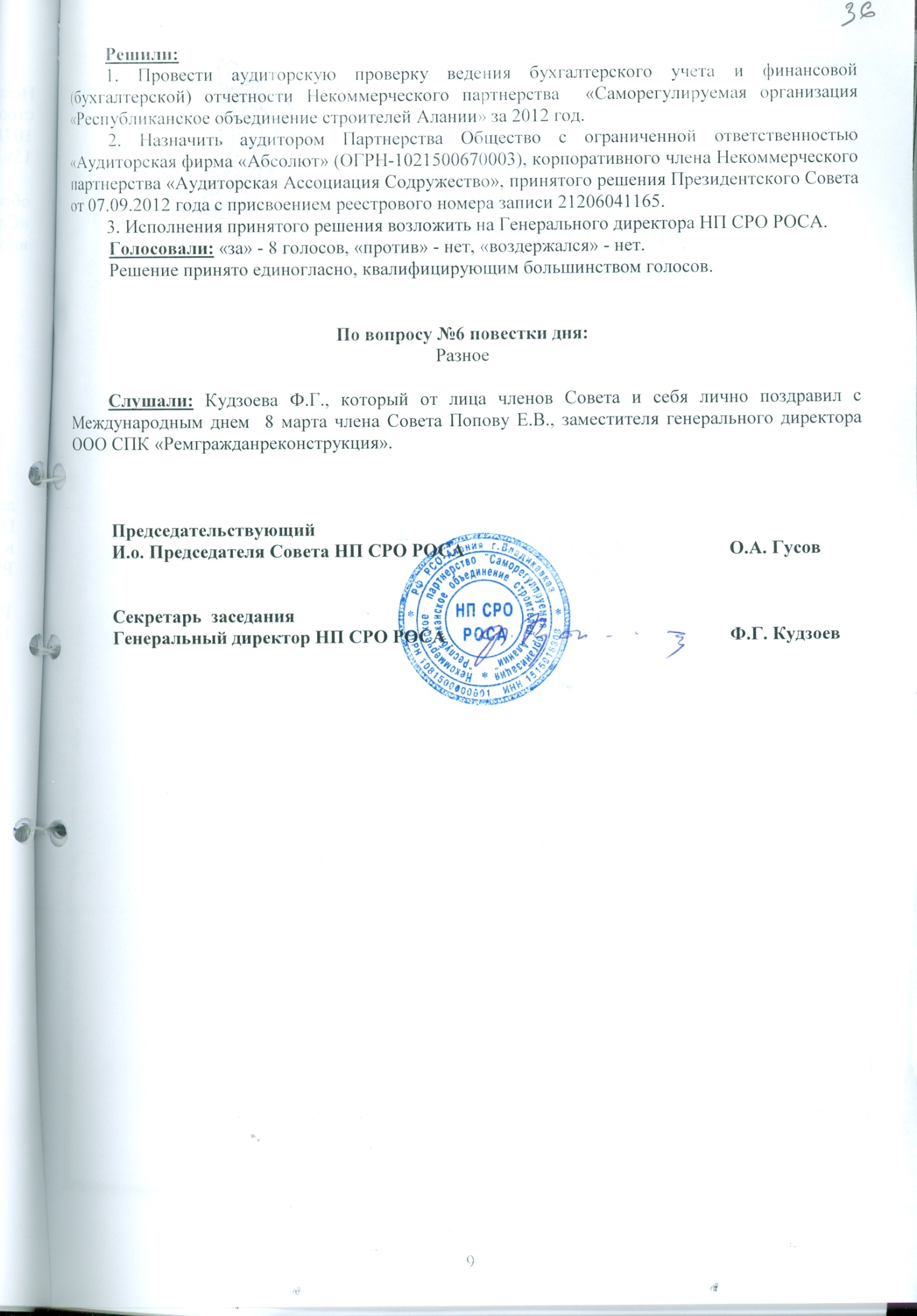 